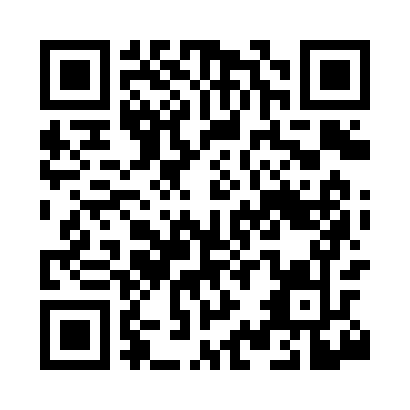 Prayer times for Shirley Center, Massachusetts, USAMon 1 Jul 2024 - Wed 31 Jul 2024High Latitude Method: Angle Based RulePrayer Calculation Method: Islamic Society of North AmericaAsar Calculation Method: ShafiPrayer times provided by https://www.salahtimes.comDateDayFajrSunriseDhuhrAsrMaghribIsha1Mon3:285:1312:514:548:2810:132Tue3:295:1412:514:558:2810:123Wed3:305:1412:514:558:2810:124Thu3:315:1512:514:558:2710:115Fri3:315:1612:514:558:2710:116Sat3:325:1612:524:558:2710:107Sun3:335:1712:524:558:2610:098Mon3:345:1812:524:558:2610:099Tue3:355:1812:524:558:2510:0810Wed3:375:1912:524:558:2510:0711Thu3:385:2012:524:558:2410:0612Fri3:395:2112:524:558:2410:0513Sat3:405:2112:524:558:2310:0414Sun3:415:2212:534:558:2310:0315Mon3:435:2312:534:558:2210:0216Tue3:445:2412:534:548:2110:0117Wed3:455:2512:534:548:2110:0018Thu3:465:2612:534:548:209:5919Fri3:485:2712:534:548:199:5820Sat3:495:2712:534:548:189:5621Sun3:505:2812:534:548:179:5522Mon3:525:2912:534:538:169:5423Tue3:535:3012:534:538:169:5224Wed3:555:3112:534:538:159:5125Thu3:565:3212:534:538:149:4926Fri3:575:3312:534:528:139:4827Sat3:595:3412:534:528:129:4728Sun4:005:3512:534:528:119:4529Mon4:025:3612:534:518:099:4330Tue4:035:3712:534:518:089:4231Wed4:055:3812:534:508:079:40